2020Правила оформления пояснительной запискиОбщие положенияТекстовые документы (титульный лист, задание, пояснительная записка) должны выполняться на листах белой бумаги формата А4 (210x ) на одной стороне листа. Текст записки следует печатать, соблюдая следующие размеры полей: правое поле – , верхнее, левое – 30 мм и нижнее – .Титульный лист пояснительной записки должен выполняться в соответствии с принятым стандартом.Текстовые документы пояснительной записки выполняются печатным способом через полтора интервала шрифтом черного цвета кегль 14.Разрешается использовать компьютерные возможности акцентирования внимания на определенных терминах, заголовках разделов, формулах, теоремах, применяя шрифты разной гарнитуры.Страницы пояснительной записки нумеруются арабскими цифрами, проставляемыми в центре нижней части листа без точки. Первым листом пояснительной записки является титульный лист, который включается в общую нумерацию листов записки, но номер на нем не ставится.Опечатки, описки и орфографические неточности, обнаруженные в процессе подготовки текста, допускается исправлять подчисткой или закрашиванием белой краской и нанесением на том же месте исправленного текста (графики) машинописным способом или черными чернилами, пастой или тушью – рукописным способом.Заголовки разделов, подразделов и пунктов следует печатать с абзацного отступа с прописной буквы без точки в конце, не подчеркивая.Если заголовок состоит из двух предложений, их разделяют точкой.Номера и заголовки разделов следует печатать аналогичным размером шрифта, что и текст работы. Каждый раздел текста рекомендуется начинать с новой страницы.Разделы «Содержание», «Введение», «Заключение», «Список использованных источников» нумеруются.Курсовая работа включает 3 раздела общим объемом не менее 30 страниц. Название разделов студент выбирает самостоятельно. ИллюстрацииИллюстрации (чертежи, графики, схемы, фотографии и т. п.) следует располагать в тексте непосредственно после текста, в котором они упоминаются впервые, или на следующей странице. Иллюстрации следует нумеровать арабскими цифрами сквозной нумерацией или в пределах раздела, например, «Рисунок 1.1». Слово «Рисунок» и наименование помещают после поясняющих данных и располагают посередине строки.Ссылки на рисунки в тексте обязательны. При ссылке в тексте следует писать слово «рисунок» с указанием его номера. ТаблицыЦифровой материал, как правило, оформляют в виде таблиц.Номер таблицы следует помещать над таблицей слева без абзацного отступа. Название таблицы располагают в одну строчку с ее номером через тире. Например, «Таблица 1 – Исходные данные». При переносе части таблицы название помещают только над первой частью таблицы, нижнюю горизонтальную черту, ограничивающую таблицу, не проводят. Над другими частями пишут слова «Продолжение таблицы 1».Таблицу следует располагать непосредственно после текста, в котором она упоминается впервые, или на следующей странице.При ссылке в тексте следует писать слово «таблица» с указанием ее номера. Заголовки граф и строк таблицы следует писать с прописной буквы в единственном числе, а подзаголовки граф – со строчной буквы, если они составляют одно предложение с заголовком, или с прописной буквы, если они имеют самостоятельное значение. В конце заголовков и подзаголовков таблиц точки не ставят. Диагональное деление головки таблицы не допускается.Графу «№ п/п» в таблицу, как правило, не включают. При необходимости нумерации показателей или других данных порядковые номера указывают в боковике таблицы перед их наименованием.Таблицы слева, справа и снизу, как правило, ограничивают линиями. Допускается применять размер шрифта в таблице меньший, чем в тексте. Список использованных источниковСведения об источниках следует располагать в порядке появления ссылок на источники в тексте, нумеровать арабскими цифрами без точки и печатать с абзацного отступа.Ссылки в тексте на использованные источники следует давать в виде арабских цифр, заключенных в квадратные скобки, указывающих порядковый номер источника по списку, например: [5], [18]. При необходимости указываются страницы книги, статьи или другого источника, с которых взяты используемые сведения или формулы, например: [18, c.21-25].В списке литературы применяется сквозная нумерация источников. Номер в списке ставится перед записью и отделяется точкой. Фамилия автора указывается в именительном падеже. Если книга написана двумя или тремя авторами, то их фамилии с инициалами указываются в той последовательности, в какой они напечатаны в книге; перед фамилией последующего автора ставят запятую.Заглавие книги приводится в том виде, в каком оно дано на титульном листе, без кавычек. После названия ставится точка.Перед наименованием места издания ставится тире. Наименование места издания пишется полностью, в именительном падеже, допускается сокращенное издание только двух городов: М. (Москва) и СПб (Санкт-Петербург) или старое название Л. (Ленинград). После названия города ставится двоеточие. Издательство указывается с заглавной буквы в именительном падеже, без кавычек. После наименования издательства ставится запятая. Год издания пишется без указания слова «год» или «г.». После года издания ставится точка, затем тире и количество страниц (слово «страниц» сокращается и указывается «с.»).Сведения о статье периодического издания (журнала) должны включать в себя: фамилию и инициалы автора (авторов), заглавие статьи, наименование журнала, год выпуска, номер журнала и страницы, на которых помещена статья.Основные положенияЦель и задачи выполнения курсовой работыКурсовая работа – это самостоятельное исследование студента, имеющее научно-практический характер и являющееся основным источником информации для оценки приобретенных знаний и умении применять их на практике.Курсовая работа по дисциплине «Разработка и внедрение системы менеджмента качества организации» пишется в 6 семестре (третий курс). Выполнение курсовой работы требует от студента знаний общей и специальной литературы по теме, умения проводить исследования, соединять вопросы теории и практики, анализировать, делать выводы и предложения по улучшению деятельности организации.Основной целью выполнения курсового проекта по дисциплине «Разработка и внедрение системы менеджмента качества организации» является возможность получения практических навыков в деятельности, касающейся разработки и внедрения систем менеджмента качества организации. При осуществлении данной цели студенты в ходе выполнения курсовой работы реализуют решение следующих задач:− углубить и закрепить знания, полученные при изучении дисциплин «Управление качеством и конкурентоспособностью», «Управление качеством на основе международных стандартов», «Аудит систем менеджмента качества», «Сертификация систем качества» и сформировать готовность к выполнению профессиональной деятельности;− развить умение связывать теоретические положения с условиями современной практики менеджмента качества;− расширить представление о современных проблемах менеджмента качества, путях и подходах к их решению в условиях рыночной экономики на российских предприятиях;− приобрести навыки самостоятельного анализа проблем менеджмента качества, выбора и обоснования принимаемых решений;− научиться применять современные методы проектирования систем управления качеством, формировать цели курсовой работы, критерии и показатели достижения целей и построения структуры их взаимосвязей;− научиться разрабатывать систему менеджмента качества на основе стандартов ИСО серии 9000 в соответствии со спецификой деятельности предприятия (организации);− определять основные подходы к внедрению системы менеджмента качества с учетом особенностей функционирования деятельности конкретных предприятий;− получить навыки подготовки предприятия (организации) к проведению сертификации.В результате изучения дисциплины студент должен приобрести навыки самостоятельного пополнения знаний и умений, а также их творческого использования в процессе последующего обучения и практической деятельности.В процессе работы студент должен применять методологию системного и комплексного подходов, широко использовать арсенал современных методов управления качеством и решения проблем. При написании курсового проекта студенту необходимо изучить и использовать действующие законодательные акты и постановления Правительства, международные, государственные и отраслевые стандарты, касающиеся вопросов разработки и внедрения систем менеджмента качества.Кроме того, следует использовать материалы производственно-хозяйственной и управленческой деятельности организаций различных организационно-правовых форм, с которыми студенты познакомились во время прохождения практики или работая в них.Выбор темы и разработка плана курсовой работыТема курсовой работы согласовывается студентом с преподавателем учебной дисциплины исходя из выбранного объекта исследования. Объектом исследования курсовой работы должны быть реальные  предприятия (индивидуальные предприниматели или юридические лица любой организационно-правовой формы) и/или их подразделения. Отрасль, в которой осуществляет хозяйственную деятельность организация (индивидуальный предприниматель) выбирается студентом самостоятельно, исходя из интересов и имеющегося опыта работы.Одна и та же тема не может быть закреплена за несколькими студентами.Тема курсового проекта формулируется в следующей трактовке: «Разработка и внедрение системы менеджмента качества на примере ...».В соответствии с заданием на курсовую работу (см. Приложение 1) и выбранным объектом исследования студент разрабатывает предварительный план, которым он руководствуется в процессе своей исследовательской работы на предварительном этапе подготовки, а также на этапе исполнения.Требования, предъявляемые к плану курсовой работы:план должен содержать вопросы, необходимые для полного и глубокого раскрытия темы и отражать содержание будущей работы;план должен предусматривать последовательное, взаимосвязанное, логически выстроенное раскрытие результатов исследования;если какой-то пункт плана имеет подпункты, то их должно быть не менее двух;план не должен содержать вопросительных предложений и должен быть написан в форме назывных предложений;план работы, разработанный студентом, обязательно должен быть согласован с преподавателем-руководителем курсовой работы.Основные методические требования к курсовой работеВо введении должны быть раскрыты следующие пункты:актуальность темы;формулировка цели исследования;определение задач курсовой работы и круга вопросов, подлежащих рассмотрению.Курсовая работа должна быть защищена до сдачи экзамена. На защите курсовой работы студент должен кратко изложить цель, задачи и содержание работы, дать исчерпывающие ответы на дополнительные вопросы и замечания. Окончательная оценка курсовой работы выставляется по итогам защиты и качеству выполненной работы. Курсовая работа должна быть подписана руководителем работы на титульном листе.3. Общие рекомендацииСамостоятельная учебно-исследовательская работа является необходимым компонентом обучения при освоении дисциплины «Разработка и внедрение системы менеджмента качества организации».Курсовая работа представляет собой форму самостоятельной учебно-исследовательской работы студента, направленную на:закрепление пройденного материала;углубление и расширение знаний в области интеллектуальной собственности.Курсовая работа подразумевает большую свободу студентов в выборе источников информации, а также в форме изложения материала и получаемых результатов. В теме курсовой работы четко оговаривается только проблема, которую следует раскрыть.Структура курсовой работы по учебной дисциплине «Разработка и внедрение системы менеджмента качества организации» должна состоять из следующих частей: содержания, введения, основного текста работы, который состоит из теоретической части, исследовательской части и практических разработок, заключения и списка использованных источников.Во введении автор должен показать актуальность избранной проблемы, степень ее разработанности и сформулировать те задачи, которые будут решаться в процессе исследования. Введение должно быть кратким (1-2 страницы).В основной части излагается содержание темы. Эту часть рекомендуется разделить на 3 раздела, в которых будет раскрыта сущность проблемы, описание объекта исследования и предложены практические разработки по решению поставленной задачи. Увеличивать число разделов курсовой работы не следует, так как это приведет к их поверхностной разработке или значительному превышению рекомендуемого объема курсовой работы. Изложение каждого раздела надо четко ограничивать с тем, чтобы можно было ясно видеть, где начинается и где кончается их освещение. Основная часть должна содержать следующие основные разделы: Сущность системы менеджмента качества. В данном разделе предлагается рассмотреть основные понятия в области качества; принципы и функции управления качеством; тенденции развития и актуальности систем менеджмента качества; сущность процессного подхода к управлению качеством; особенности управления качеством в выбранной отрасли.Анализ организации работ по внедрению системы менеджмента качества на конкретном предприятии (организации): В данном разделе описывается основная характеристика предприятия (организации) и данные о той или иной его деятельности, приводится анализ данных предприятия (организации) и анализ текущего состояния. Также здесь приводятся данные о специфике корпоративной культуры, лояльности и вовлеченности персонала. Определяются основные проблемные вопросы, влияющие на проект разработки, внедрения и сертификации системы менеджмента качества.Следует использовать изученные в различных дисциплинах методы и инструменты для проведения анализа существующей ситуации. В качестве таких инструментов могут применяться методы:1) семь простых методов управления качеством;2) семь новых методов управления качеством;3) анализа;4) коллективного решения проблем;5) стратегического менеджмента и др.Основные мероприятия по разработке системы менеджмента качества в организации: сформулировать преимущества от внедрения СМК, цели создания СМК;сформулировать способы разрешения проблемных вопросов при разработке и внедрении системы менеджмента качества;провести анализ заинтересованных сторон (перечень потребителей, требования заинтересованных сторон и показатели их измерения);определить цели и политику в области качества;сформулировать критерии выбора органа по сертификации (обоснование);обосновать привлечение консультантов или разработке и внедрении СМК своими силами;определить различные группы обучаемых вопросам СМК, их очередность и содержание обучения;описать структуру и содержание документации СМК (Руководство по качеству, документированные процедуры или стандарты предприятий);определить сроки выполнения всех работ от разработки до сертификации СМК(обоснование).Заключение должно содержать краткие выводы, которые излагаются на 1-2 страницах. В заключении студент также может изложить собственные впечатления и мнения, указать те проблемные вопросы, которые остались невыясненными и заслуживают дополнительного исследования.В конце курсовой работы прилагается список использованных источников.Рекомендуемый общий объем курсовой работы – не менее 30 листов.Если курсовая работа соответствует предъявляемым требованиям, преподаватель оценивает его положительно и в письменной форме в виде краткой рецензии сообщает об этом студенту. Неудовлетворительно выполненная работа подлежит переработке в соответствии с замечаниями преподавателя, содержащимися в рецензии.Повторно выполненная работа сдается на кафедру с первым вариантом курсовой работы и рецензией на нее. После положительной оценки ее преподавателем она должна быть защищена. Порядок и сроки защиты определяет преподаватель. Как правило, защита курсовой работы осуществляется в течение зачетной сессии. К сдаче экзамена по учебной дисциплине «Разработка и внедрение системы менеджмента качества организации» допускаются лишь те студенты, которые имеют положительные оценки по курсовой работе.Основное внимание студент должен уделить всестороннему и глубокому теоретическому осмыслению изучаемой проблемы, как в целом, так и отдельных ее частей.Написание курсовой работы необходимо начинать с постановки и изложения содержания основного вопроса каждого раздела. Раскрытие содержания должно быть доказательным, а не декларативным, научно аргументировано и разъяснено.Теоретические положения и выводы должны основываться на конкретных материалах реальной действительности. Причем факты и примеры должны быть не случайными, а типичными. Очень важно, чтобы материал курсовой работы излагался логически последовательно и четко.Поэтому при написании курсовой работы для правильного раскрытия содержания избранной темы студенту необходимо:изучить действующее законодательство по теме;изучить научные работы по данной проблеме отечественных и зарубежных ученых;ознакомиться со статистическими данными, публикуемыми в периодической печати и в статистических сборниках;изучить статьи по избранной теме, публикуемые в ведущих периодических изданиях.Написанная студентом курсовая работа сдается на кафедру для рецензирования. Это необходимое условие для того, чтобы в соответствии с рецензией организовать переработку темы и подготовиться к защите курсовой работы. Студент защищает курсовую работу до экзамена перед преподавателем-рецензентом.Главное назначение рецензии – оказать помощь студенту в самостоятельной работе над учебной дисциплиной «Разработка и внедрение системы менеджмента качества организации», дать конкретные методические советы по устранению недочетов, по дальнейшему углублению знаний. Студенту следует внимательно прочитать рецензию, чтобы посмотреть на свою работу критическим взглядом специалиста, обдумать все замечания по содержанию и оформлению работы, стилю, грамотности изложения, ознакомиться с записями на полях работы.Таким образом, аргументом в подготовке к защите курсовой работы является рецензия научного руководителя, а также постраничные замечания (если они имеются в тексте работы). В рецензии на курсовую работу может не содержаться окончательная оценка. В ней может быть представлена предварительная оценка в форме вывода: «Работа допускается к защите» или «Работа не допускается к защите». Окончательная оценка проставляется преподавателем после защиты. Если работа не допущена к защите, то она должна быть переработана в соответствии с рецензией и вновь представлена на кафедру.Работа не допускается к защите, если она не носит самостоятельного характера, если основные вопросы не раскрыты, изложены схематично, фрагментарно, в тексте содержатся ошибки, научный аппарат оформлен неправильно, текст написан небрежно.Если в рецензии имеются замечания, которые неясны студенту или, на его взгляд, неправомерны, необходимо с помощью преподавателя-рецензента уяснить суть замечании, а в ходе защиты курсовой работы привести дополнительные доказательства для обоснования своей позиции. При наличии ошибок в работе, студенту следует уяснить суть своих ошибок, а затем исправить их. Очень важно обратить внимание на пожелания и рекомендации рецензента, изучить дополнительные источники, указанные рецензентом.Таким образом, подготовка к защите курсовой работы включает устранение ошибок и недостатков, изучение дополнительных источников, указанных в рецензии, осмысление написанного в работе, готовность объяснить любые приведенные в работе положения.В ходе защиты курсовой работы задача студента – показать углубленное понимание вопросов конкретной темы, хорошее владение материалом по теме.Оценку «отлично» получают работы, в которых делаются самостоятельные выводы, дается аргументированная критика и самостоятельный анализ фактического материала на основе знаний литературы по данной теме.Оценка «хорошо» ставится работе, выполненной на достаточном теоретическом уровне, полно и всесторонне освещаются вопросы темы, но нет должной степени самостоятельности.Оценку «удовлетворительно» имеют работы, в которых правильно освещены основные вопросы темы, но не проявилось умение логически стройного их изложения, самостоятельного анализа источников, содержатся отдельные ошибочные положения.Оценку «неудовлетворительно» студент получает в случае, когда не может ответить на замечания рецензента, не владеет материалом работы, не в состоянии дать объяснения выводам и теоретическим положениям данной проблемы. В этом случае студенту предстоит повторная защита.Защита и оценка курсовой работы – это подведение итогов самостоятельной работы студента и получение права допуска к экзамену по учебной дисциплине «Разработка и внедрение системы менеджмента качества организации».УтверждаюЗаведующий кафедрой____________    «____» _____________202_ г.ЗАДАНИЕна выполнение курсовой работыпо дисциплине «Разработка и внедрение системы менеджмента качества организации»Направление подготовки 27.03.02 МенеджментБакалаврская программа Управление качеством Квалификация выпускника бакалаврФорма обучения _очная Студент______________________________________________________ Группа_________1.Тема: Разработка и внедрение системы менеджмента качества организации на примере…_______________________________________________________________________2. Основные источники, необходимые для написания курсовой работы: 1. Зекунов, А. Г. Управление качеством : учебник для бакалавров / А. Г. Зекунов. — Москва : Издательство Юрайт, 2019. — 475 с. — (Высшее образование). — ISBN 978-5-9916-2281-3. — Текст : электронный // ЭБС Юрайт [сайт]. — URL: https://biblio-online.ru/bcode/425159.2. Леонов, О.А. Управление качеством : учебник / О.А. Леонов, Г.Н. Темасова, Ю.Г. Вергазова. — 3-е изд., стер. — Санкт-Петербург : Лань, 2019. — 180 с. — ISBN 978-5-8114-2921-9. — Текст : электронный // Электронно-библиотечная система «Лань» : [сайт]. — URL: https://e.lanbook.com/book/111206. — Режим доступа: для авториз. пользователей.Уставные  и  организационно-распорядительные  документы  организации  (структура  управления,  должностные  инструкции,  примеры  процедур  принятия  управленческих  решений,  деловой  корреспонденции  и  т.п.).3.Перечень вопросов, подлежащих разработке1. Обоснование актуальности темы курсовой работы, степень ее разработанности и постановка задач, которые необходимо решить в результате исследования. 2.Изучение сущности системы менеджмента качества. Аналитический обзор основных понятий в области качества; принципов и функций управления качеством; тенденций развития и актуальности систем менеджмента качества; сущности процессного подхода к управлению качеством; требований международных стандартов к разработке СМК; особенностей управления качеством в выбранной отрасли. Составление библиографического списка.2.Выделение объекта исследования. Общая характеристика предприятия; анализ существующей организации работ по управлению качеством. 3.Основные мероприятия по разработке системы менеджмента качества в организации: основные этапы создания СМК на предприятии; разработка документации СМК организации; внедрение системы менеджмента качества; оценка эффективности разработки системы менеджмента качества; аудит СМК, сертификация СМК.4.Заключение по результатам разработки темы с отражением научной новизны и практической значимости полученных результатов для  выбранного объекта исследования.4.Срок представления к защите курсовой работы: до «___»__________202_ г.Задание на курсовую работу выдал  «___»________202_ г.     ________________________      _______________________                                                        Подпись руководителя КР            Ф.И.О. руководителя КРЗадание на курсовую работу получил «___»________202_ г.    ________________________    _______________________                                                             Подпись студента-                          Ф.И.О. студента-                                                                                                                                           исполнителя КР                               исполнителя КР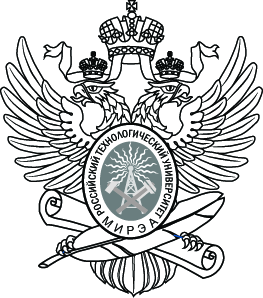 МИНОБРНАУКИ РОССИИМИНОБРНАУКИ РОССИИМИНОБРНАУКИ РОССИИМИНОБРНАУКИ РОССИИМИНОБРНАУКИ РОССИИМИНОБРНАУКИ РОССИИМИНОБРНАУКИ РОССИИМИНОБРНАУКИ РОССИИМИНОБРНАУКИ РОССИИМИНОБРНАУКИ РОССИИМИНОБРНАУКИ РОССИИМИНОБРНАУКИ РОССИИМИНОБРНАУКИ РОССИИМИНОБРНАУКИ РОССИИМИНОБРНАУКИ РОССИИМИНОБРНАУКИ РОССИИМИНОБРНАУКИ РОССИИМИНОБРНАУКИ РОССИИМИНОБРНАУКИ РОССИИМИНОБРНАУКИ РОССИИМИНОБРНАУКИ РОССИИМИНОБРНАУКИ РОССИИМИНОБРНАУКИ РОССИИМИНОБРНАУКИ РОССИИФедеральное государственное бюджетное образовательное учреждение
высшего образования
«МИРЭА – Российский технологический университет»РТУ МИРЭАФедеральное государственное бюджетное образовательное учреждение
высшего образования
«МИРЭА – Российский технологический университет»РТУ МИРЭАФедеральное государственное бюджетное образовательное учреждение
высшего образования
«МИРЭА – Российский технологический университет»РТУ МИРЭАФедеральное государственное бюджетное образовательное учреждение
высшего образования
«МИРЭА – Российский технологический университет»РТУ МИРЭАФедеральное государственное бюджетное образовательное учреждение
высшего образования
«МИРЭА – Российский технологический университет»РТУ МИРЭАФедеральное государственное бюджетное образовательное учреждение
высшего образования
«МИРЭА – Российский технологический университет»РТУ МИРЭАФедеральное государственное бюджетное образовательное учреждение
высшего образования
«МИРЭА – Российский технологический университет»РТУ МИРЭАФедеральное государственное бюджетное образовательное учреждение
высшего образования
«МИРЭА – Российский технологический университет»РТУ МИРЭАФедеральное государственное бюджетное образовательное учреждение
высшего образования
«МИРЭА – Российский технологический университет»РТУ МИРЭАФедеральное государственное бюджетное образовательное учреждение
высшего образования
«МИРЭА – Российский технологический университет»РТУ МИРЭАФедеральное государственное бюджетное образовательное учреждение
высшего образования
«МИРЭА – Российский технологический университет»РТУ МИРЭАФедеральное государственное бюджетное образовательное учреждение
высшего образования
«МИРЭА – Российский технологический университет»РТУ МИРЭАФедеральное государственное бюджетное образовательное учреждение
высшего образования
«МИРЭА – Российский технологический университет»РТУ МИРЭАФедеральное государственное бюджетное образовательное учреждение
высшего образования
«МИРЭА – Российский технологический университет»РТУ МИРЭАФедеральное государственное бюджетное образовательное учреждение
высшего образования
«МИРЭА – Российский технологический университет»РТУ МИРЭАФедеральное государственное бюджетное образовательное учреждение
высшего образования
«МИРЭА – Российский технологический университет»РТУ МИРЭАФедеральное государственное бюджетное образовательное учреждение
высшего образования
«МИРЭА – Российский технологический университет»РТУ МИРЭАФедеральное государственное бюджетное образовательное учреждение
высшего образования
«МИРЭА – Российский технологический университет»РТУ МИРЭАФедеральное государственное бюджетное образовательное учреждение
высшего образования
«МИРЭА – Российский технологический университет»РТУ МИРЭАФедеральное государственное бюджетное образовательное учреждение
высшего образования
«МИРЭА – Российский технологический университет»РТУ МИРЭАФедеральное государственное бюджетное образовательное учреждение
высшего образования
«МИРЭА – Российский технологический университет»РТУ МИРЭАФедеральное государственное бюджетное образовательное учреждение
высшего образования
«МИРЭА – Российский технологический университет»РТУ МИРЭАФедеральное государственное бюджетное образовательное учреждение
высшего образования
«МИРЭА – Российский технологический университет»РТУ МИРЭАФедеральное государственное бюджетное образовательное учреждение
высшего образования
«МИРЭА – Российский технологический университет»РТУ МИРЭАПРИНЯТОПРИНЯТОПРИНЯТОПРИНЯТОПРИНЯТОПРИНЯТОПРИНЯТОПРИНЯТОПРИНЯТОПРИНЯТОПРИНЯТОПРИНЯТОПРИНЯТОУТВЕРЖДАЮУТВЕРЖДАЮУТВЕРЖДАЮУТВЕРЖДАЮУТВЕРЖДАЮУТВЕРЖДАЮУТВЕРЖДАЮУТВЕРЖДАЮУТВЕРЖДАЮУТВЕРЖДАЮУТВЕРЖДАЮрешением Ученого совета Институтарешением Ученого совета Институтарешением Ученого совета Институтарешением Ученого совета Институтарешением Ученого совета Институтарешением Ученого совета Институтарешением Ученого совета Институтарешением Ученого совета Институтарешением Ученого совета Институтарешением Ученого совета Институтарешением Ученого совета Институтарешением Ученого совета Институтарешением Ученого совета ИнститутаДиректор Института ИЭиПДиректор Института ИЭиПДиректор Института ИЭиПДиректор Института ИЭиПДиректор Института ИЭиПДиректор Института ИЭиПДиректор Института ИЭиПДиректор Института ИЭиПДиректор Института ИЭиПДиректор Института ИЭиПДиректор Института ИЭиПИЭиПИЭиПИЭиПИЭиПИЭиПИЭиПИЭиПИЭиПИЭиПИЭиПИЭиПИЭиПИЭиПА.Н. МыльниковаА.Н. МыльниковаА.Н. МыльниковаА.Н. МыльниковаА.Н. МыльниковаА.Н. МыльниковаА.Н. Мыльниковаот«31»августаавгустаавгустаавгуста202020г.«31»августаавгуста2020г.г.г.протокол №протокол №протокол №протокол №протокол №протокол №11Методические рекомендациипо выполнению курсовой работыМетодические рекомендациипо выполнению курсовой работыМетодические рекомендациипо выполнению курсовой работыМетодические рекомендациипо выполнению курсовой работыМетодические рекомендациипо выполнению курсовой работыМетодические рекомендациипо выполнению курсовой работыМетодические рекомендациипо выполнению курсовой работыМетодические рекомендациипо выполнению курсовой работыМетодические рекомендациипо выполнению курсовой работыМетодические рекомендациипо выполнению курсовой работыМетодические рекомендациипо выполнению курсовой работыМетодические рекомендациипо выполнению курсовой работыМетодические рекомендациипо выполнению курсовой работыМетодические рекомендациипо выполнению курсовой работыМетодические рекомендациипо выполнению курсовой работыМетодические рекомендациипо выполнению курсовой работыМетодические рекомендациипо выполнению курсовой работыМетодические рекомендациипо выполнению курсовой работыМетодические рекомендациипо выполнению курсовой работыМетодические рекомендациипо выполнению курсовой работыМетодические рекомендациипо выполнению курсовой работыМетодические рекомендациипо выполнению курсовой работыМетодические рекомендациипо выполнению курсовой работыМетодические рекомендациипо выполнению курсовой работы«Разработка и внедрение системы менеджмента качества организации»«Разработка и внедрение системы менеджмента качества организации»«Разработка и внедрение системы менеджмента качества организации»«Разработка и внедрение системы менеджмента качества организации»«Разработка и внедрение системы менеджмента качества организации»«Разработка и внедрение системы менеджмента качества организации»«Разработка и внедрение системы менеджмента качества организации»«Разработка и внедрение системы менеджмента качества организации»«Разработка и внедрение системы менеджмента качества организации»«Разработка и внедрение системы менеджмента качества организации»«Разработка и внедрение системы менеджмента качества организации»«Разработка и внедрение системы менеджмента качества организации»«Разработка и внедрение системы менеджмента качества организации»«Разработка и внедрение системы менеджмента качества организации»«Разработка и внедрение системы менеджмента качества организации»«Разработка и внедрение системы менеджмента качества организации»«Разработка и внедрение системы менеджмента качества организации»«Разработка и внедрение системы менеджмента качества организации»«Разработка и внедрение системы менеджмента качества организации»«Разработка и внедрение системы менеджмента качества организации»«Разработка и внедрение системы менеджмента качества организации»«Разработка и внедрение системы менеджмента качества организации»«Разработка и внедрение системы менеджмента качества организации»«Разработка и внедрение системы менеджмента качества организации»(индекс и наименование дисциплины (модуля) в соответствии с учебным планом подготовки бакалавров)(индекс и наименование дисциплины (модуля) в соответствии с учебным планом подготовки бакалавров)(индекс и наименование дисциплины (модуля) в соответствии с учебным планом подготовки бакалавров)(индекс и наименование дисциплины (модуля) в соответствии с учебным планом подготовки бакалавров)(индекс и наименование дисциплины (модуля) в соответствии с учебным планом подготовки бакалавров)(индекс и наименование дисциплины (модуля) в соответствии с учебным планом подготовки бакалавров)(индекс и наименование дисциплины (модуля) в соответствии с учебным планом подготовки бакалавров)(индекс и наименование дисциплины (модуля) в соответствии с учебным планом подготовки бакалавров)(индекс и наименование дисциплины (модуля) в соответствии с учебным планом подготовки бакалавров)(индекс и наименование дисциплины (модуля) в соответствии с учебным планом подготовки бакалавров)(индекс и наименование дисциплины (модуля) в соответствии с учебным планом подготовки бакалавров)(индекс и наименование дисциплины (модуля) в соответствии с учебным планом подготовки бакалавров)(индекс и наименование дисциплины (модуля) в соответствии с учебным планом подготовки бакалавров)(индекс и наименование дисциплины (модуля) в соответствии с учебным планом подготовки бакалавров)(индекс и наименование дисциплины (модуля) в соответствии с учебным планом подготовки бакалавров)(индекс и наименование дисциплины (модуля) в соответствии с учебным планом подготовки бакалавров)(индекс и наименование дисциплины (модуля) в соответствии с учебным планом подготовки бакалавров)(индекс и наименование дисциплины (модуля) в соответствии с учебным планом подготовки бакалавров)(индекс и наименование дисциплины (модуля) в соответствии с учебным планом подготовки бакалавров)(индекс и наименование дисциплины (модуля) в соответствии с учебным планом подготовки бакалавров)(индекс и наименование дисциплины (модуля) в соответствии с учебным планом подготовки бакалавров)(индекс и наименование дисциплины (модуля) в соответствии с учебным планом подготовки бакалавров)(индекс и наименование дисциплины (модуля) в соответствии с учебным планом подготовки бакалавров)(индекс и наименование дисциплины (модуля) в соответствии с учебным планом подготовки бакалавров)Направление подготовкиНаправление подготовкиНаправление подготовкиНаправление подготовкиНаправление подготовкиНаправление подготовкиНаправление подготовкиНаправление подготовкиНаправление подготовкиНаправление подготовки27.03.02 Управление качеством27.03.02 Управление качеством27.03.02 Управление качеством27.03.02 Управление качеством27.03.02 Управление качеством27.03.02 Управление качеством27.03.02 Управление качеством27.03.02 Управление качеством27.03.02 Управление качеством27.03.02 Управление качеством27.03.02 Управление качеством27.03.02 Управление качеством27.03.02 Управление качеством27.03.02 Управление качеством(код и наименование)(код и наименование)(код и наименование)(код и наименование)(код и наименование)(код и наименование)(код и наименование)(код и наименование)(код и наименование)(код и наименование)(код и наименование)(код и наименование)(код и наименование)(код и наименование)ПрограммаПрограммаПрограммаУправление качествомУправление качествомУправление качествомУправление качествомУправление качествомУправление качествомУправление качествомУправление качествомУправление качествомУправление качествомУправление качествомУправление качествомУправление качествомУправление качествомУправление качествомУправление качествомУправление качествомУправление качествомУправление качествомУправление качеством(код и наименование)(код и наименование)(код и наименование)(код и наименование)(код и наименование)(код и наименование)(код и наименование)(код и наименование)(код и наименование)(код и наименование)(код и наименование)(код и наименование)(код и наименование)(код и наименование)(код и наименование)(код и наименование)(код и наименование)(код и наименование)(код и наименование)(код и наименование)ИнститутИнститутИнститутЭкономики и права (ЭиП)Экономики и права (ЭиП)Экономики и права (ЭиП)Экономики и права (ЭиП)Экономики и права (ЭиП)Экономики и права (ЭиП)Экономики и права (ЭиП)Экономики и права (ЭиП)Экономики и права (ЭиП)Экономики и права (ЭиП)Экономики и права (ЭиП)Экономики и права (ЭиП)Экономики и права (ЭиП)Экономики и права (ЭиП)Экономики и права (ЭиП)Экономики и права (ЭиП)Экономики и права (ЭиП)Экономики и права (ЭиП)Экономики и права (ЭиП)(краткое и полное наименование)(краткое и полное наименование)(краткое и полное наименование)(краткое и полное наименование)(краткое и полное наименование)(краткое и полное наименование)(краткое и полное наименование)(краткое и полное наименование)(краткое и полное наименование)(краткое и полное наименование)(краткое и полное наименование)(краткое и полное наименование)(краткое и полное наименование)(краткое и полное наименование)(краткое и полное наименование)(краткое и полное наименование)(краткое и полное наименование)(краткое и полное наименование)(краткое и полное наименование)Форма обученияФорма обученияФорма обученияФорма обученияФорма обученияОчнаяОчнаяОчнаяОчнаяОчнаяОчнаяОчнаяОчнаяОчнаяОчнаяОчнаяОчнаяОчнаяОчнаяОчнаяОчнаяОчнаяОчнаяОчная(очная, очно-заочная, заочная)(очная, очно-заочная, заочная)(очная, очно-заочная, заочная)(очная, очно-заочная, заочная)(очная, очно-заочная, заочная)(очная, очно-заочная, заочная)(очная, очно-заочная, заочная)(очная, очно-заочная, заочная)(очная, очно-заочная, заочная)(очная, очно-заочная, заочная)(очная, очно-заочная, заочная)(очная, очно-заочная, заочная)(очная, очно-заочная, заочная)(очная, очно-заочная, заочная)(очная, очно-заочная, заочная)(очная, очно-заочная, заочная)(очная, очно-заочная, заочная)(очная, очно-заочная, заочная)(очная, очно-заочная, заочная)Программа подготовкиПрограмма подготовкиПрограмма подготовкиПрограмма подготовкиПрограмма подготовкиПрограмма подготовкиПрограмма подготовкиприкладнойприкладнойприкладнойприкладнойприкладнойприкладнойприкладнойприкладнойприкладнойприкладнойприкладнойприкладнойприкладнойприкладнойприкладнойприкладнойприкладной(академический, прикладной бакалавриат)(академический, прикладной бакалавриат)(академический, прикладной бакалавриат)(академический, прикладной бакалавриат)(академический, прикладной бакалавриат)(академический, прикладной бакалавриат)(академический, прикладной бакалавриат)(академический, прикладной бакалавриат)(академический, прикладной бакалавриат)(академический, прикладной бакалавриат)(академический, прикладной бакалавриат)(академический, прикладной бакалавриат)(академический, прикладной бакалавриат)(академический, прикладной бакалавриат)(академический, прикладной бакалавриат)(академический, прикладной бакалавриат)(академический, прикладной бакалавриат)КафедраКафедраКафедрапроектного менеджмента (ПМ)проектного менеджмента (ПМ)проектного менеджмента (ПМ)проектного менеджмента (ПМ)проектного менеджмента (ПМ)проектного менеджмента (ПМ)проектного менеджмента (ПМ)проектного менеджмента (ПМ)проектного менеджмента (ПМ)проектного менеджмента (ПМ)проектного менеджмента (ПМ)проектного менеджмента (ПМ)проектного менеджмента (ПМ)проектного менеджмента (ПМ)проектного менеджмента (ПМ)проектного менеджмента (ПМ)проектного менеджмента (ПМ)проектного менеджмента (ПМ)проектного менеджмента (ПМ)проектного менеджмента (ПМ)проектного менеджмента (ПМ)проектного менеджмента (ПМ)(краткое и полное наименование кафедры, разработавшей РП дисциплины (модуля) и реализующей ее (его))(краткое и полное наименование кафедры, разработавшей РП дисциплины (модуля) и реализующей ее (его))(краткое и полное наименование кафедры, разработавшей РП дисциплины (модуля) и реализующей ее (его))(краткое и полное наименование кафедры, разработавшей РП дисциплины (модуля) и реализующей ее (его))(краткое и полное наименование кафедры, разработавшей РП дисциплины (модуля) и реализующей ее (его))(краткое и полное наименование кафедры, разработавшей РП дисциплины (модуля) и реализующей ее (его))(краткое и полное наименование кафедры, разработавшей РП дисциплины (модуля) и реализующей ее (его))(краткое и полное наименование кафедры, разработавшей РП дисциплины (модуля) и реализующей ее (его))(краткое и полное наименование кафедры, разработавшей РП дисциплины (модуля) и реализующей ее (его))(краткое и полное наименование кафедры, разработавшей РП дисциплины (модуля) и реализующей ее (его))(краткое и полное наименование кафедры, разработавшей РП дисциплины (модуля) и реализующей ее (его))(краткое и полное наименование кафедры, разработавшей РП дисциплины (модуля) и реализующей ее (его))(краткое и полное наименование кафедры, разработавшей РП дисциплины (модуля) и реализующей ее (его))(краткое и полное наименование кафедры, разработавшей РП дисциплины (модуля) и реализующей ее (его))(краткое и полное наименование кафедры, разработавшей РП дисциплины (модуля) и реализующей ее (его))(краткое и полное наименование кафедры, разработавшей РП дисциплины (модуля) и реализующей ее (его))(краткое и полное наименование кафедры, разработавшей РП дисциплины (модуля) и реализующей ее (его))(краткое и полное наименование кафедры, разработавшей РП дисциплины (модуля) и реализующей ее (его))(краткое и полное наименование кафедры, разработавшей РП дисциплины (модуля) и реализующей ее (его))(краткое и полное наименование кафедры, разработавшей РП дисциплины (модуля) и реализующей ее (его))(краткое и полное наименование кафедры, разработавшей РП дисциплины (модуля) и реализующей ее (его))(краткое и полное наименование кафедры, разработавшей РП дисциплины (модуля) и реализующей ее (его))Программа дисциплины разработанаПрограмма дисциплины разработанаПрограмма дисциплины разработанаПрограмма дисциплины разработанаПрограмма дисциплины разработанак.э.н., Данилкина Ю.В.к.э.н., Данилкина Ю.В.к.э.н., Данилкина Ю.В.к.э.н., Данилкина Ю.В.к.э.н., Данилкина Ю.В.к.э.н., Данилкина Ю.В.к.э.н., Данилкина Ю.В.к.э.н., Данилкина Ю.В.к.э.н., Данилкина Ю.В.к.э.н., Данилкина Ю.В.к.э.н., Данилкина Ю.В.(степень, звание, Фамилия И.О. разработчиков)(степень, звание, Фамилия И.О. разработчиков)(степень, звание, Фамилия И.О. разработчиков)(степень, звание, Фамилия И.О. разработчиков)(степень, звание, Фамилия И.О. разработчиков)(степень, звание, Фамилия И.О. разработчиков)(степень, звание, Фамилия И.О. разработчиков)(степень, звание, Фамилия И.О. разработчиков)(степень, звание, Фамилия И.О. разработчиков)(степень, звание, Фамилия И.О. разработчиков)(степень, звание, Фамилия И.О. разработчиков)Рабочая программа дисциплины (модуля) рассмотрена и принятаРабочая программа дисциплины (модуля) рассмотрена и принятаРабочая программа дисциплины (модуля) рассмотрена и принятаРабочая программа дисциплины (модуля) рассмотрена и принятаРабочая программа дисциплины (модуля) рассмотрена и принятаРабочая программа дисциплины (модуля) рассмотрена и принятаРабочая программа дисциплины (модуля) рассмотрена и принятаРабочая программа дисциплины (модуля) рассмотрена и принятаРабочая программа дисциплины (модуля) рассмотрена и принятаРабочая программа дисциплины (модуля) рассмотрена и принятаРабочая программа дисциплины (модуля) рассмотрена и принятаРабочая программа дисциплины (модуля) рассмотрена и принятаРабочая программа дисциплины (модуля) рассмотрена и принятаРабочая программа дисциплины (модуля) рассмотрена и принятаРабочая программа дисциплины (модуля) рассмотрена и принятаРабочая программа дисциплины (модуля) рассмотрена и принятана заседании кафедрыпроектного менеджментапроектного менеджментапроектного менеджментапроектного менеджментапроектного менеджментапроектного менеджментапроектного менеджментапроектного менеджментапроектного менеджментапроектного менеджментапроектного менеджментапроектного менеджментапроектного менеджментапроектного менеджментапроектного менеджмента(название кафедры)(название кафедры)(название кафедры)(название кафедры)(название кафедры)(название кафедры)(название кафедры)(название кафедры)(название кафедры)(название кафедры)(название кафедры)(название кафедры)(название кафедры)(название кафедры)(название кафедры)Протокол заседания кафедры отПротокол заседания кафедры отПротокол заседания кафедры от«2929»августаавгустаавгуста2020г.№1Заведующий кафедройЗаведующий кафедройД.Ю. ДенисовД.Ю. ДенисовД.Ю. ДенисовД.Ю. ДенисовД.Ю. ДенисовД.Ю. ДенисовД.Ю. Денисов(подпись)(подпись)(подпись)(подпись)(подпись)(подпись)(И.О. Фамилия)(И.О. Фамилия)(И.О. Фамилия)(И.О. Фамилия)(И.О. Фамилия)(И.О. Фамилия)(И.О. Фамилия)Приложение 1. Задание на курсовую работу по дисциплине «Разработка и внедрение системы менеджмента качества организации»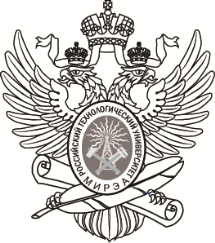 МИНОБРНАУКИ РОССИИФедеральное государственное бюджетное образовательное учреждение
высшего образования
«МИРЭА – Российский технологический университет»РТУ МИРЭАИнститут экономики и праваИнститут экономики и праваИнститут экономики и праваКафедра проектного менеджментаКафедра проектного менеджментаКафедра проектного менеджмента